ZDRAVSTVENI DOM AJDOVŠČINA 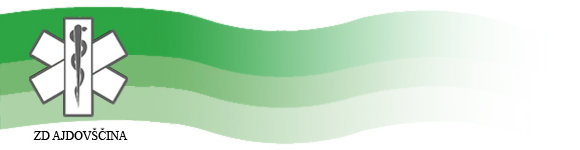 OB SVETOVNEM DNEVU USTNEGA ZDRAVJAVABI  NADAN ODPRTIH VRATPETEK 20.3.2015OD 14.00 DO 16.00 ZDRAVSTVENI DOM AJDOVŠČINAZOBOZDRAVSTVENA AMBULANTAZOBNA TEHNIKAZOBOZDRAVSTVENA VZGOJA IN PREVENTIVASTOJNICA V  TRGOVSKEM CENTRU MERCATOR AJDOVŠČINAOD 14.00 DO 17.00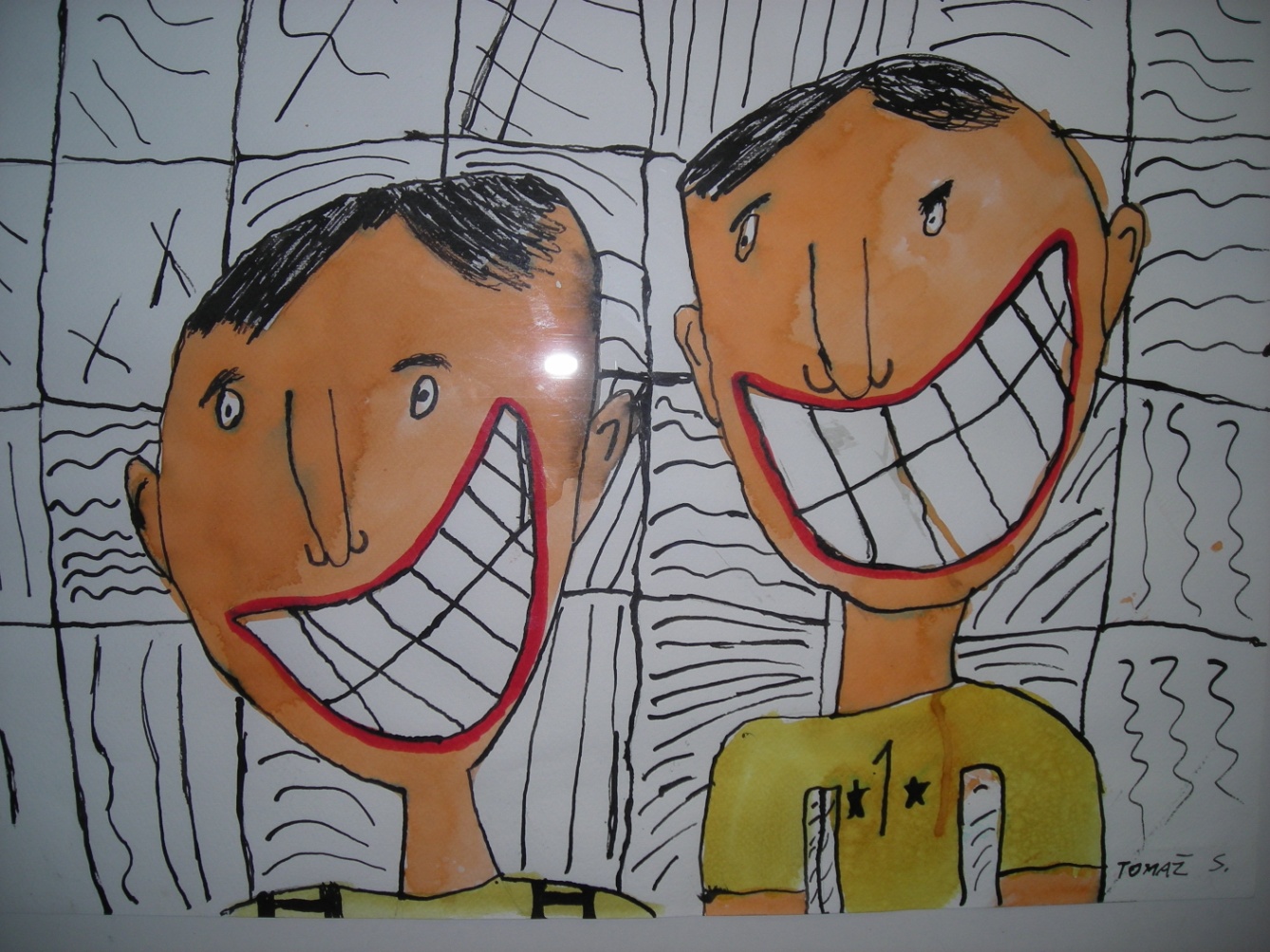 